ARTICULO 11NUMERAL 1MES DE SEPTIEMBRE       2021DISPONIBILIDADPRESUPUESTARIA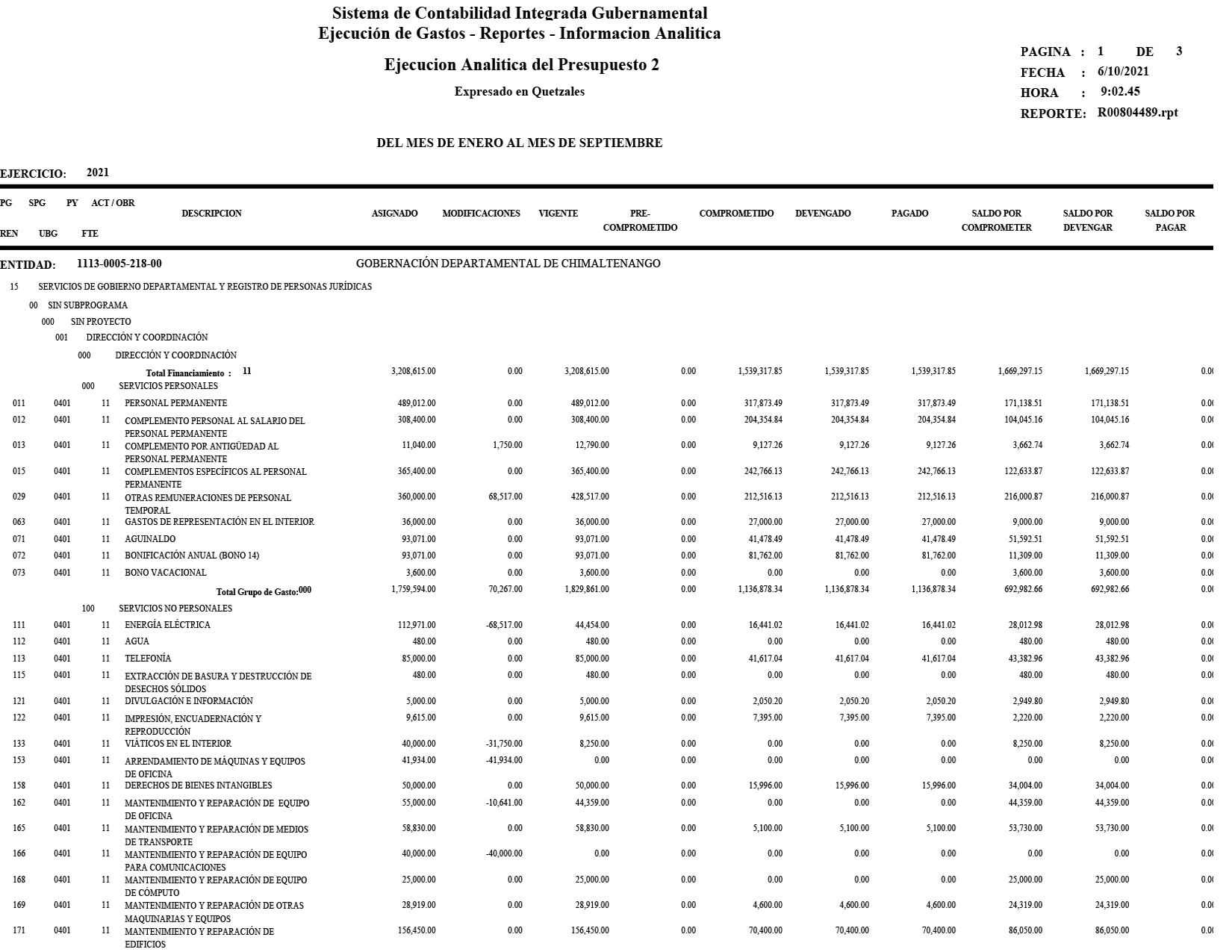 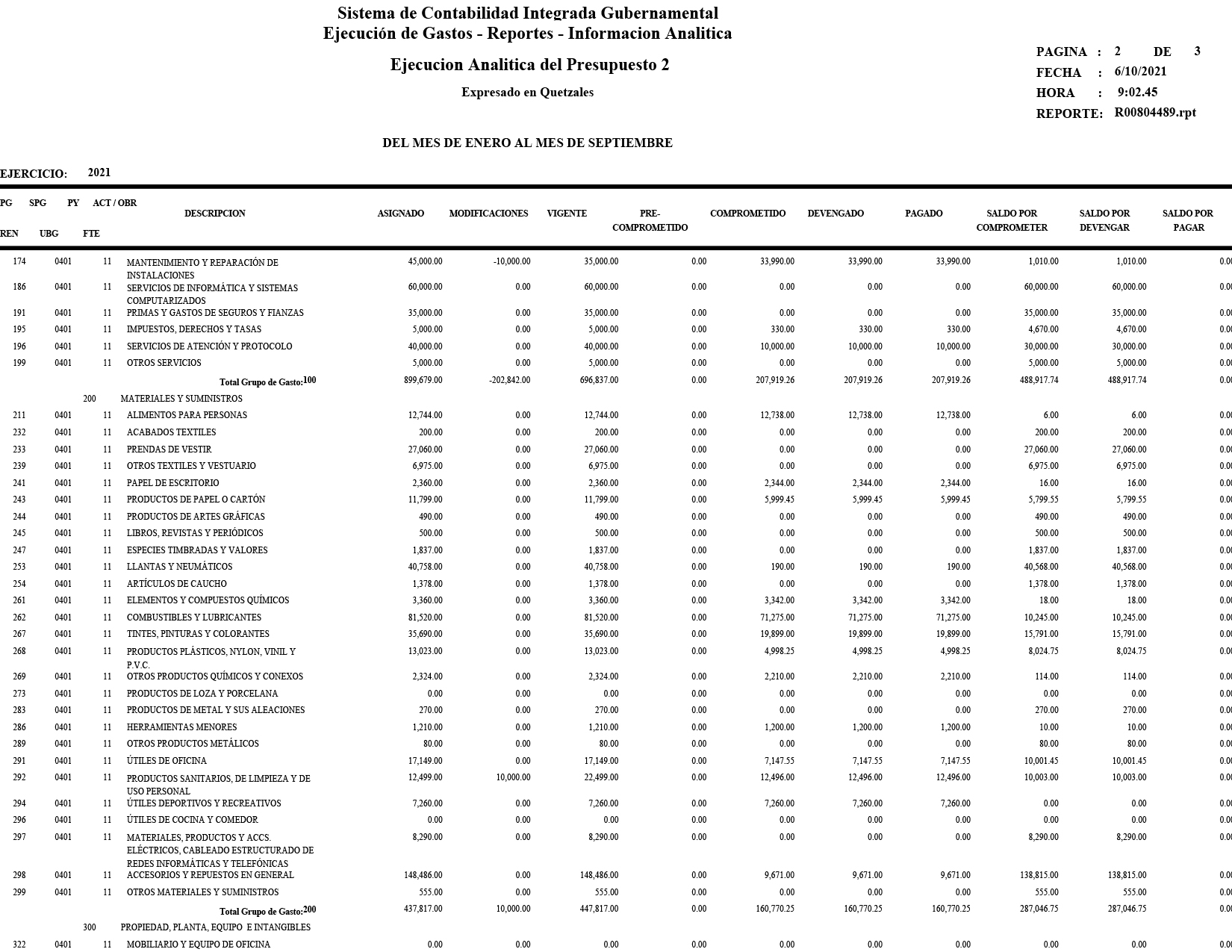 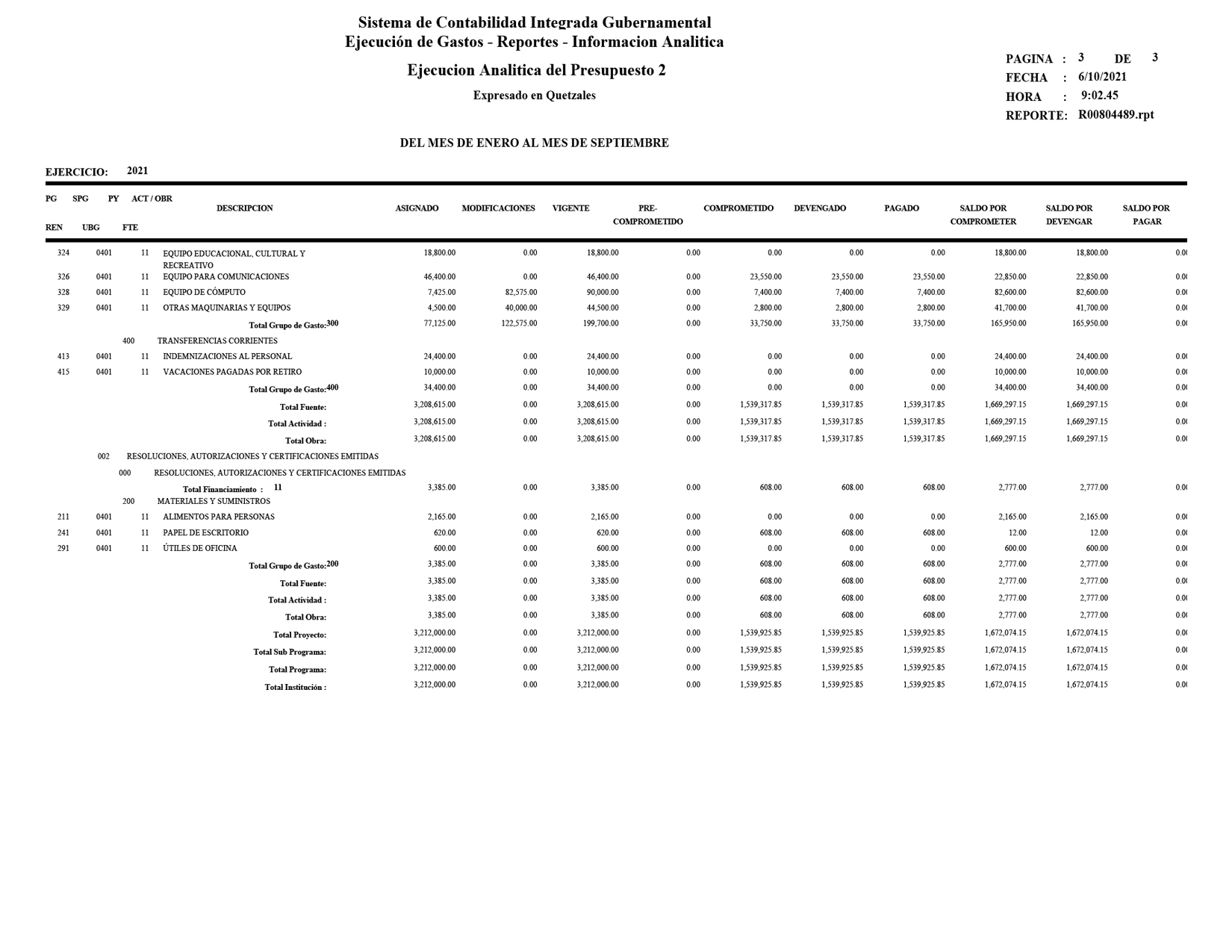 